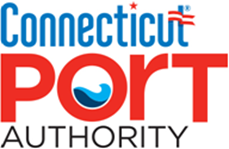 Connecticut Port Authority Board of DirectorsAmended Meeting MinutesJune 6, 2018   12:00 p.m.New Haven City Hall165 Church St., Meeting Room #2New Haven, CT 06510AttendanceBoard Members: Chairman Scott Bates; Vice Chairman Catherine Smith; Anna Barry; Parker Wise; Bonnie Reemsnyder; John Johnson; Grant Westerson; Nancy DiNardo; Dave Pohorylo; Christopher Martin; Brian Thompson; Pam Elkow; Terry Gilbertson; Zack HydeCPA Staff: Evan Matthews, Executive Director, Joe Salvatore, Program Director; Gerri Lewis, Office ManagerAbsent:  Don FrostGuests Robert Croce; Andrew Lavigne; Ed Evans; Steve Davis; Joseph Dack; Dawn Kallen; Glenn SantoroQuorum: YesCall to OrderThe meeting was called to order by Chairman Bates at 12:00 noon.  He thanked Mayor Harp for the use of City Hall.  He also thanked the board members for coming.Approval of MinutesA motion to approve the May 2nd, 2018 meeting minutes was made by Vice Chairman Smith, seconded by Ms. Reemsnyder and was so VOTED unanimously.A motion to approve the May 23rd, 2018 special meeting minutes was made by Mr. Johnson, seconded by Ms. Reemsnyder and was so VOTED with one abstention by Ms. Barry.It was noted that Mr. Hyde was present at the May 23rd special meeting.Public Participation Relating to Agenda Items:   NoneCT Pilot Commission Report/CT Maritime Coalition Report:  NoneUnited States Coast Guard Report: Ms. Kallen gave her report noting incidents over the holiday weekend.Chairman Bates thanked Ms. Kallen.At this time, Chairman Bates noted that Agenda item number 12 would be moved into this time slot to accommodate Mr. Nossek’s time constraints from Blum Shapiro so that he could give his presentation on Fiscal Year Audit Report Year Ended June 30, 2017.Each of the board members was given a copy of the Fiscal Year Audit Report Year Ended June 30, 2017.The Board hereby accepted the Audit Report prepared by Blum Shapiro for the FY 2017.Chairman Bates thanked Mr. Nossek. Executive Director ReportExecutive Director Matthews gave his report as follows:MAY HIGHLIGHTS On 29 May Governor Malloy held a press event at City Pier in New London advocating for $15 million in bond funds to improve State Pier. On 1 June the State Bond Commission approved the $15 million investment.On 1 June the State Bond Commission also approved funding of $500,000 to study how to more effectively connect the Port of New Haven to freight rail service.On 21 May foreign-flagged cruise ship Hebridean Sky (Length: 296’, Capacity: 120 passengers, Crew: 72, Ice class: 1C) successfully docked at New London’s City Pier. This event was a great example of interagency cooperation among the many stakeholders involved, and the effort would not have succeeded without the invaluable contributions and commitment of the great team at the Coast Guard's Sector Long Island Sound. As a result of that team effort, the USCG approved the Facility Security Plan (FSP) in the final hours of the business day prior to the ship’s arrival. The approved FSP allowed Hebridean Sky to dock at City Pier, rather than anchor offshore and tender passengers to the pier.On 25 May the City of Norwalk and the Connecticut Port Authority celebrated the re-opening of the newly reconstructed Norwalk visitors’ dock. The SHIPP project opened for public use in advance of Memorial Day weekend. CPA invested more than $908,000 to complete the visitors’ dock project. The entire project cost an estimated $1.8 million. The visitors’ dock at the Norwalk Harbor is the principle location for public access to the harbor. The dock provides daily and overnight docking for boaters passing through the area.OUTREACH OPPORTUNITIESCPA attended the North American Ports Association (NAPA) annual meeting and conference in Richmond, VA from 31 May through 1 June. At the meeting, CPA Executive Director Evan Matthews was named president of NAPA. He will serve in the role for the next two years.MEDIA COVERAGEState Pier – May 29Construction Equipment Guide.comhttps://www.constructionequipmentguide.com/connecticut-port-authority-to-lead-state-pier-revitalization-in-new-london/40630Hartford Business Journalhttp://www.hartfordbusiness.com/article/20180601/NEWS01/180609990/ct-bond-commission-oks-15m-to-repair-new-london-pierHartford Couranthttp://www.courant.com/business/hc-biz-new-london-port-20180529-story.htmlThe Day of New Londonhttps://www.theday.com/article/20180529/BIZ02/180529334The Construction Index.comhttps://www.theday.com/article/20180529/BIZ02/180529334The Day of New Londonhttps://www.theday.com/article/20180529/NWS01/180529311CONNTACT.comhttp://conntact.com/en/economy/6753-offshore-wind-set-to-power-new-london-s-deepwater-port+ConnecticutPlus.comhttp://connecticutplus.com/cplus/information/news/News_1/Malloy-announces-major-investment-to-revitalize-New-London-state-pier2466624666.shtmlThis story was also covered by WFSB, NBC CT, Fox 61 and WTNH, but these stations did not post videos from the event on line.Norwalk Visitors Dock – May 27Norwalk Hour - Previewhttps://www.thehour.com/news/article/New-Norwalk-Visitor-s-Docks-reopen-12932273.phpNorwalk Hourhttps://www.thehour.com/news/article/New-Norwalk-Visitor-s-Docks-reopen-12932273.phpNews 12 Norwalkhttp://www.news12.com/clip/14377116/video-norwalk-opens-public-boat-launch-ramp-visitors-dockNancyonNorwalk(blog)https://www.nancyonnorwalk.com/2018/05/norwalk-celebrates-new-visitors-docks/Hebridean Sky – May 21Day of New Londonhttps://www.theday.com/article/20180521/NWS01/180529890Hartford Couranthttp://www.courant.com/politics/hc-news-cruise-ship-docks-in-newlondon-20180521-story.htmlWFSBhttp://www.wfsb.com/story/38240606/cruise-ship-docks-in-new-london-for-a-dayNBC CThttps://www.nbcconnecticut.com/news/local/Passenger-Cruise-Ship-Docks-in-New-London-For-First-Time-In-Years-483271891.htmlBond Commission – June 1 (Related)CT News Junkiehttp://www.ctnewsjunkie.com/archives/entry/20180601_jobs_and_transportation_top_bond_commission_agenda/Hartford Business Journalhttp://www.hartfordbusiness.com/article/20180601/NEWS01/180609990/ct-bond-commission-oks-15m-to-repair-new-london-pierHartford Couranthttp://www.courant.com/politics/hc-pol-bond-commission-jobs-ct-20180601-story.htmlPRESS RELEASESMay 1, 2018, STATEMENT FROM CHAIRMAN SCOTT BATES ON ELECTRIC BOAT NEWSMay 21, 2018, M/S HEBRIDEAN SKY MAKES PORT CALL IN NEW LONDON, First Passenger Cruise Ship to Dock in New London in Four YearsMay 22, 2018, CONNECTICUT PORT AUTHORITY MARKS NATIONAL MARITIME DAYMay 25, 2018, NORWALK OFFICIALS CPA OPEN CITY’S VISITORS’ DOCK, Norwalk Improvements Part of Small Harbor Improvement PlanMay 29, 2018, CONNECTICUT PORT AUTHORITY TO LEAD STATE PIER REVITALIZATION IN NEW LONDON, Governor Malloy Announces $15 Million InvestmentCERC UPDATEDuring May, CERC engaged in the following activities for CPA projects:CERC submitted a draft of the impact analysis report chapter on the Impact of the Commodities Moving Through Connecticut’s Ports and Stamford Harbor (Chapter 2).CERC continued collecting data for the impact analysis chapters on The Impact of Government Maritime Activities in Connecticut (Chapter 4) and The Impact of Business and Nonprofit Maritime Activities in Connecticut (Chapter 5).CERC provided data on noncontainerized exports and imports for all Northeastern ports to assist with an RFP and work by the CPA’s strategic advisory services firm.CERC spoke with the CPA about available proprietary data sources in order to appropriately match data needs with sources now and in the future. CERC also discussed the products available from Tredplan and WiserTrade to learn more about their capabilities and their potential uses by the CPA.April 2018 Top Commodities Imported by Total Estimated Value (All Ports)April 2018 Top Countries of Origin by Total Import Value (All Ports) April 2018 Top Commodities Imported by Weight (KG) Data retrieved from: IHS Markit PIERSData compiled by: Connecticut Economic Resource Center, Inc.For questions, please contact: Alissa DeJonge, Vice President for Research, 860-571-3405 or adejonge@cerc.comChairman Bates thanked Executive Director Matthews.Finance Committee Report  Ms. Reemsnyder gave her Finance Report.  She presented the “Organizational Chart” which she explained was a living document of potential schedule of positions and staffing levels for the Authority.In the current budget, Ms. Reemsnyder noted the FY 2018 Budget transfer in the amount of $85,000 for a revised total of $285,000 for legal expense.  This transfer is hereby adopted and approved by the Board.Ms. Reemsnyder also presented a proposed draft of the FY2019 budget to the board.  A motion to accept the proposed FY2019 budget was made by Commissioner Smith, seconded by Ms. Elkow was so VOTED unanimously.      8.	Consideration and approval of a resolution approving a schedule of positions and total staffing levels for the Authority.RESOLVED:	That the Schedule of Positions and Total Staffing Levels for the Authority, in the form attached hereto as the Exhibit to Agenda Item #8, with any such revisions that the Executive Director together with input from the Finance Committee deems to be in the best interests of the Authority, is hereby adopted and approved by the Authority.It was suggested that the word “proposed” be changed to “potential.”A motion to approve the Schedule of Positions and Total Staffing Levels for the Authority was made by Commissioner Smith, seconded by Ms. Reemsnyder was so VOTED unanimously.Chairman Bates thanked Ms. Reemsnyder and the Finance Committee. Consideration and approval by the Board of Directors of a resolution authorizing the adoption of Connecticut Port Authority Internal Controls ProceduresRESOLVED:	That the Executive Director is authorized to take all steps necessary for the notice of, and actions required for adoption thereof pursuant to Section 1-121 of the Connecticut General Statutes of the Internal Control Procedures, in the form attached hereto as the Exhibit to Agenda Item #9, with any such revisions that the Executive Director and Finance Committee deem to be in the best interests of the Authority.Chairman Bates noted that this agenda item would be tabled.  A motion to table was made by Mr. Johnson, seconded by Ms. Reemsnyder was so VOTED unanimously. Consideration and approval of a resolution authorizing the Executive Director to enter into an amendment to that certain consulting agreement with Andrew S. Lavigne.RESOLVED:	That the Executive Director, Evan Matthews, be and hereby is authorized, empowered and directed, for and on behalf of the Connecticut Port Authority, to enter into an amendment to that certain Consulting Services Agreement dated as of February 7, 2018 with Andrew S. Lavigne increasing the maximum hours therein from 800 hours to 900 hours, on such additional terms and provisions that the Executive Director deems to be in the best interests of the Authority, and to negotiate, execute and deliver such amendment and any and all other reasonable and necessary documents in furtherance thereof. A motion to approve the Executive Director to enter into an amendment to that certain consulting agreement with Andrew Lavigne was made by Ms. Reemsnyder, seconded by Mr. Wise was so VOTED unanimously.11.	Consideration and approval of a resolution authorizing the Executive Director to enter into a Memorandum of Understanding with each of DOT and DECD. RESOLVED:	That the Executive Director, Evan H. Matthews, be and hereby is authorized, empowered and directed, for and on behalf of the Connecticut Port Authority, to enter into (i) an amendment to that certain Memorandum of Understanding dated on or about June 23, 2016 by and among the Connecticut Department of Transportation and the Treasurer of the State of Connecticut; and (ii) a Memorandum of Understanding with the Connecticut Department of Economic and Community Development (collectively, the “MOUs”), as further described in the proposal attached hereto as the Exhibit to Agenda Item #11, on such terms and provisions that the Executive Director deems to be in the best interests of the Authority, and to negotiate, execute and deliver the MOUs and any and all other reasonable and necessary documents in furtherance thereof. There was some discussion as to whether or not to table this agenda item because CPA hadn’t met with DECD or the Comptroller’s Office.  Attorney Santoro noted that it would be advantageous for the Authority to approve the MOU prior to its expiration and negotiate the terms over the coming days.A motion to approve the resolution was made by Mr. Johnson, seconded by Ms. Reemsnyder and was so VOTED unanimously. Blum Shapiro presentation moved up on agenda.Executive Session pursuant to Sections 1-200(6)(E) and 1-210(b)(1) of the General Statutes of Connecticut, for the purpose of discussing Request for Proposals with respect to the development, operation and maintenance of the State Pier Facility.[*NOTE – Evan to make the following Certification prior to entering Executive Session: “I certify that the public interest in the disclosure of the discussion of the preliminary drafts to a request for proposals concerning the development, operation and maintenance of the State Pier Facility is outweighed by the public interest in the confidentiality of same”].RESOLVED: That, pursuant to Sections 1-200(6)(E) and 1-210(b)(1) of the General Statutes of Connecticut, by a two-thirds vote of the members of the Board present and voting, the Board of Directors hereby approves to enter into Executive Session for the purpose of discussing Request for Proposals with respect to the development, operation and maintenance of the State Pier Facility. At 12:53 p.m. a motion to go into executive session was made by Ms. Reemsnyder, seconded by Commissioner Smith and was so voted.  Ms. Elkow recused herself.  Motion passed.A motion to come out of Executive Session was made by Mr. Johnson at 1:11 p.m., seconded by Ms. Reemsnyder and was so VOTED unanimously.New Business  Consideration and approval of a resolution authorizing the Executive Director to publish notice of, issue, and seek request for proposals for the development, operation and maintenance of the State Pier Facility.RESOLVED:	That the Executive Director, Evan H. Matthews, is authorized to, for and on behalf of the Connecticut Port Authority, to publish notice of, issue, and seek request for proposals for the development, operation and maintenance of the State Pier Facility, in the form attached hereto as the Exhibit to Agenda Item #14, with any such revisions that the Executive Director deems to be in the best interests of the Authority and to take any and all reasonable and necessary actions in furtherance thereof.Chairman Bates asked for a motion and a second and notified the board that he would be taking a roll call vote on this item.A motion to approve the resolution was made by Commissioner Smith, seconded by Mr. Wise and the following roll call votes were taken:Mr. Thompson:		YesMs. Barry:			YesCommissioner Smith:  	YesMr. Hyde:			YesMs. Reemsnyder:		YesMr. Gilbertson:		YesMr. Westerson:		YesMr. Martin:			YesMr. Johnson:		YesMs. DiNardo:		YesMr. Bates:			YesMr. Wise:			YesMs. Elkow:			AbstainMr. Pohorylo:		AbstainChairman Bates thanked the board. 	 Call to the public   NoneAdjournment A motion to adjourn was made and seconded at 12:50 p.m.